GRAD KOPRIVNICA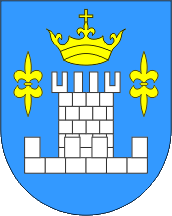 STRATEGIJA UPRAVLJANJA I RASPOLAGANJA NEKRETNINAMA U VLASNIŠTVU GRADA KOPRIVNICE OD 2016. DO 2020.Koprivnica, ožujak 2016.                                                                                                                                                                                                                                                                                                                                                                                                                                                                                                                                                                                                                                                                                                                                                                                                                                                                                                                                                                                                                                                                                                                                                                                                                                                                                                                                                                                                                                                                                                                                                                                                                      UVODStrategija upravljanja i raspolaganja nekretninama u vlasništvu Grada Koprivnice od 2016. do 2020. (u daljnjem tekstu: Strategija) donosi se za potrebe Grada Koprivnice. Strategija određuje srednjoročne ciljeve i smjernice za upravljanje i raspolaganje nekretninama za razdoblje od 2016. do 2020. godine. Cilj joj je dugoročno osigurati učinkovito i transparentno upravljanje i raspolaganje nekretninama čija je održivost važna za Grad Koprivnicu.Strategijom razvoja Grada Koprivnice 2015 – 2020 kao jedan od ciljeva prioriteta 2, odnosno održivog rasta predviđeno je donošenje Strategije upravljanja i raspolaganja nekretninama kojom se želi znatno utjecati na održiv rast Grada, iskorištavajući na zadovoljavajući način upravljanje svim nekretninama u gradskom vlasništvu. Svrha joj je odrediti ciljeve i smjernice za upravljanje nekretninama kako bi se dugoročno osiguralo učinkovito i transparentno upravljanje i raspolaganje istima, a sve sa svrhom generiranja gospodarskog rasta i razvoja lokalne zajednice. Strategijom će se afirmirati integralno upravljanje, odnosno raspolaganje i harmonizacija cijelog sustava, a važna pretpostavka je i nadgradnja lokalnog normativnog okvira. Dakle, upravljanje nekretninama podrazumijeva sve sustavne i koordinirane aktivnosti i dobre prakse kojima Grad optimalno i održivo upravlja svojom imovinom u svrhu ostvarivanja svojeg organizacijskog strateškog plana.Upravljanje nekretninama podrazumijeva stjecanje nekretnina, raspolaganje nekretninama i ostvarivanje svih drugih vlasničkih prava sukladno propisima koji uređuju vlasništvo i druga stvarna prava. Upravljanje je djelovanje usmjereno na učinkovito, efikasno i proaktivno djelovanje u cilju postizanja određenih rezultata i vrijednosti, koji se temelje na duboko promišljenim parametrima zadanim zbog potrebe za optimalizacijom korisnosti. Kod upravljanja radi se o sveobuhvatnoj skrbi o nekom dobru koja podrazumijeva da onaj koji skrbi mora brinuti o svim segmentima (način upotrebe, korištenja, održavanje i zaštita dobra).Upravljanje su sve sustavne i koordinirane aktivnosti i prakse kojima Grad Koprivnica optimalno i održivo upravlja svojom imovinom, nekretninama te rizicima i rashodima u tijeku njihova životnog ciklusa u svrhu ostvarivanja strateškog plana.Upravljanje imovinom definira se kao proces odlučivanja i provedbe odluka u vezi sa stjecanjem, korištenjem ili raspolaganjem nekretninama i podrazumijeva proces kojim se osigurava da imovina proizvodi optimalne kratkoročne i dugoročne rezultate, uključujući tijek novca i povećanje vrijednosti. Kao segmente upravljanja nekretninama mogu se izdvojiti evidencija nekretnina, održavanje nekretnina, unaprjeđenje nekretnina, briga o upotrebi i ekonomskoj dobiti za Proračun Grada Koprivnice. Kad je riječ o evidenciji, ista je conditio sine qua non da bi se uopće moglo upravljati. Održavanje znači upravljanje koje je usmjereno k tome da se održava optimalno svojstvo pojedine nekretnine u cilju da zadovoljava one potrebe građana koje joj je namijenila odluka upravitelja. Zaštita se odnosi na redovno održavanje kao i osiguranje od nepredviđenih događaja.Cilj upravljanja nekretninama je održivi razvoj, a to je razvoj koji zadovoljava potrebe današnjice, a pritom ne ugrožava potrebe budućih generacija. U okviru upravljanja nekretninama postiže se dobrobit za cijelu zajednicu, a treba stremiti k sinergiji zahtjeva gospodarstva i javnog interesa.Raspolaganje nekretninama podrazumijeva pravo na otuđenje, opterećenje, ograničenje i odricanje od prava. Oblicima raspolaganja nekretnina u vlasništvu Grada smatraju se: prodaja nekretnina, razvrgnuće suvlasničke zajednice, zamjena nekretnina, zakup zemljišta, osnivanje prava građenja, osnivanje prava služnosti, osnivanje založnih prava, darovanje nekretnina, dodjela nekretnina na korištenje, davanje u zakup poslovnih prostora, davanje u najam stanova, otuđenje zemljišta u poslovnim zonama, davanje na privremeno korištenje javnih površina i društvenih domova, dodjela koncesija.U okviru građanskog prava razlikujemo javna dobra u općoj uporabi, javna dobra u javnoj uporabi i individualna dobra.Javna dobra u općoj uporabi su dobra namijenjena za uporabu svih i svatko se ima pravo njima služiti na način koji je odredilo tijelo koje takvim dobrima neposredno upravlja. Grad Koprivnica upravlja nerazvrstanim cestama koje su javno dobro u općoj uporabi u neotuđivom vlasništvu Grada.Za razliku od javnih dobara u općoj uporabi, javna dobra u javnoj uporabi nisu dostupna neograničenom broju subjekata na uporabu. Javna dobra u javnoj uporabi su stvari namijenjene neposrednom izvršavanju prava i dužnosti Grada, njezinih tijela i ustanova, a rabe ih u skladu s namjenom ona tijela i ustanove kojima ih je dalo tijelo nadležno za upravljanje. To su dobra koja služe za neposredno izvršavanje dužnosti Grada, zgrade u kojima se nalaze poslovni prostori u kojima rade tijela Grada, prostori koji služe za rad proračunskih korisnika Grada Koprivnice kao i korisnika Proračuna te javne površine koje nisu prvenstveno u funkciji ostvarenja prihoda nego služe za upotrebu većeg broja građana. Za upravljanje ovim dobrima karakteristično je da se o njima treba brinuti na način da trebaju ostvariti funkciju za koju su namijenjeni.Individualna dobra su ona koja nisu namijenjena za opću niti za javnu uporabu, a tu ulazi zemljište, poslovni prostori koji se daju u zakup na tržištu, stanovi. Za razliku od individualnih vlasnika koji se rukovode samo svojim interesom, Grad se mora rukovoditi javnim interesom pa je ograničen zakonskim ograničenjima prilikom raspolaganja (javni natječaj, tržišna cijena).Strategijom se daju smjernice za sustavan pristup cjelovitim sagledavanjem svih aspekata upravljanja nekretninama. Nekretnine treba klasificirati na obvezne - koje služe za zadovoljavanje izravnih potreba Grada, diskrecijske – za rješavanje socijalnih, kulturnih, sportskih i drugih potreba te na one koje su namijenjene ostvarivanju prihoda. Potrebno je prikupljati podatke o prihodima i troškovima po svakoj jedinici nekretnine kako bi se dobio cjeloviti uvid.Strategijom se određuju srednjoročni ciljevi i smjernice upravljanja i raspolaganja nekretninama u vlasništvu Grada Koprivnice uvažavajući gospodarske i razvojne interese, a sve sa svrhom učinkovitog i transparentnog upravljanja te stvaranja preduvjeta za očuvanje postojeće imovine i generiranje gospodarskog rasta. Oslanja se na Strategiju upravljanja i raspolaganja imovinom u vlasništvu Republike Hrvatske za razdoblje od 2013. do 2017. („Narodne novine“ broj 76/13) prema kojoj je za upravljanje i raspolaganje nekretninama lokalnih jedinica potrebno uspostaviti jednaka pravila postupanja koja vrijede i za državne nekretnine.Upravljanje nekretninama podrazumijeva pronalaženje optimalnih rješenja koja će dugoročno očuvati iste i generirati gospodarski rast. Procjena potencijala nekretnina temelji se na ocjeni stvarnog stanja. Bitna  pretpostavka i nužan preduvjet realizacije Strategije je dogradnja normativnog okvira kojim će se dodatno urediti svi oblici raspolaganja nekretninama kao i uspostava registra nekretnina u vlasništvu Grada. Vlasništvo je stvarno pravo na određenoj stvari koje ovlašćuje svog nositelja da s tom stvari i koristima od nje čini što ga je volja te da svakog drugog od tog isključi, ako to nije protivno tuđim pravima i zakonskim ograničenjima. Vlasništvo podrazumijeva posjedovanje (vršenje faktične vlasti na stvari), uporabu i održavanje, korištenje te raspolaganje (pravo da se stvar  otuđi ili optereti). Unutar tih granica propisanih Zakonom o vlasništvu i drugim stvarnim pravima vlasnik ima, između ostalog, pravo posjedovanja, uporabe, korištenja i raspolaganja svojom stvari.Grad treba postupati kao dobar gospodar i najprije znati što sve ima, u kakvom je to stanju, koliko vrijedi (ne samo u novcu), koji su troškovi, a koja je korist, a da bi se onda temeljem svih tih informacija osiguralo efikasno korištenje nekretnina.Gradskim nekretninama mora se odgovorno upravljati i raspolagati jer predstavljaju kapital koji je potrebno staviti u funkciju i po potrebi sačuvati za buduće generacije. Grad Koprivnica raspolaže i upravlja nekretninama u svom vlasništvu na temelju načela javnosti, predvidljivosti, učinkovitosti i odgovornosti.Načelo javnosti upravljanja nekretninama osigurava se propisivanjem preglednih pravila i kriterija upravljanja i raspolaganja u aktima koji se donose u vezi s njihovim upravljanjem i raspolaganjem te njihovom javnom objavom, određivanjem ciljeva upravljanja i raspolaganja nekretninama, redovitim upoznavanjem javnosti s aktivnostima tijela koja upravljaju i raspolažu gradskim nekretninama, javnom objavom najvažnijih odluka o upravljanju i raspolaganju nekretninama i vođenjem registra gradskih nekretnina.Načelo predvidljivosti osigurava da upravljanje i raspolaganje nekretninama u istim ili sličnim slučajevima bude obuhvaćeno predvidljivim i jednakim postupanjem.Načelo učinkovitosti osigurava učinkovito upravljanje i raspolaganje radi ostvarivanja gospodarskih, infrastrukturnih i drugih ciljeva određenih Strategijom kao javni interes.Načelo odgovornosti se osigurava propisivanjem ovlasti i dužnosti pojedinih nositelja funkcija upravljanja i raspolaganja nekretninama, nadzorom nad upravljanjem i raspolaganjem nekretninama te izvješćivanjem o postignutim ciljevima.Dokumenti upravljanja i raspolaganja nekretninama su Strategija upravljanja i raspolaganja nekretninama, Plan upravljanja nekretninama koji proizlazi iz ove Strategije te Izvješće o provedbi Plana upravljanja. Dokumenti upravljanja nekretninama objavljuju se u „Glasniku Grada Koprivnice“.VAŽEĆI NORMATIVNI OKVIR U VEZI S UPRAVLJANJEM I RASPOLAGANJEM NEKRETNINAMAStjecanje, upravljanje i raspolaganje nekretninama u vlasništvu Grada propisano je brojnim zakonskim, podzakonskim aktima i općim aktima Gradskog vijeća Grada Koprivnice.Zakonski i podzakonski propisiZakon o vlasništvu i drugim stvarnim pravima („Narodne novine“ 91/96., 68/98., 137/99., 22/00., 73/00., 129/00., 114/01., 79/06., 141/06., 146/08., 38/09., 153/09. i 143/12., 152/14 i 81/15)Zakon o zemljišnim knjigama („Narodne novine” broj 91/96, 114/01, 100/04, 107/07, 152/08, 55/13 i 60/13)      Zakon o prostornom uređenju („Narodne novine” broj 153/13)Zakon o gradnji („Narodne novine” broj 153/13)Zakon o najmu stanova („Narodne novine” broj 91/96.)Zakon o prodaji stanova na kojima postoji stanarsko pravo („Narodne novine“ broj 43/92, 69/92, 87/92, 25/93, 26/93, 48/93, 2/94, 44/94, 47/94, 58/95, 103/95, 11/96, 76/96, 111/96, 11/97, 103/97, 119/97, 68/98, 163/98, 22/99, 96/99, 120/00, 94/01, 78/02)Zakon o obveznim odnosima („Narodne novine“ broj 35/05., 41/08., 125/11. i 78/15.)Zakon o postupanju s nezakonito izgrađenim zgradama („Narodne novine“ broj 86/12 i 143/13)Zakon o zaštiti i očuvanju kulturnih dobara („Narodne novine“ broj 66/99., 151/03., 157/03., 100/04., 87/09., 88/10., 61/11., 25/12. i 136/12.)Zakon o državnoj izmjeri i katastru nekretnina („Narodne novine” broj 16/07, 124/10 i 56/13)Zakon o zakupu i kupoprodaji poslovnog prostora („Narodne novine” broj 125/11.),Zakon o procjeni vrijednosti nekretnina („Narodne novine” broj 78/15)Zakon o izvlaštenju i određivanju naknade („Narodne novine” broj 74/14)Zakon o lokalnoj i područnoj (regionalnoj) samoupravi („Narodne novine” broj 33/01, 60/01, 129/05, 109/07, 36/09, 150/11, 144/12, 19/13 i 137/15)Zakon o uređivanju imovinskopravnih odnosa u svrhu izgradnje infrastrukturnih građevina („Narodne novine” broj 80/11.)Zakon o komunalnom gospodarstvu („Narodne novine“ broj 36/95., 70/97., 128/99., 57/00., 129/00., 59/01., 26/03. – pročišćeni tekst; 82/04., 110/04., 178/04., 38/09., 79/09., 49/11., 84/11., 90/11. i 144/12.)Zakon o cestama („Narodne novine” broj  84/11, 22/13, 54/13, 148/13 i 92/14)Zakon o javno privatnom partnerstvu („Narodne novine” broj 78/12 i 152/14)Zakon o upravljanju i raspolaganju imovinom u vlasništvu Republike Hrvatske („Narodne novine” broj 94/13 i 18/16)Zakon o proračunu („Narodne novine” broj 87/08, 136/12 i 15/15)Zakon o fiskalnoj odgovornosti („Narodne novine” broj 139/10 i 19/14)Uredba o registru državne imovine („Narodne novine“ broj 55/11)Pravilnik o održavanju građevina („Narodne novine“ broj 122/14)Pravilnik o povezivanju zemljišne knjige i knjige položenih ugovora i o upisu vlasništva posebnog dijela nekretnine (etažnog vlasništva)  („Narodne novine” broj 121/13)Pravilnik o financijskom izvještavanju u proračunskom računovodstvu („Narodne novine” broj 3/15)Pravilnik o proračunskom računovodstvu i Računskom planu („Narodne novine” broj 124/14). Opći akti Grada KoprivniceStatut Grada Koprivnice („Glasnik Grada Koprivnice“ broj 4/09, 1/12, 1/13 i 3/13 – pročišćeni tekst)Odluka o zakupu i kupoprodaji poslovnog prostora u vlasništvu Grada Koprivnice („Glasnik Grada Koprivnice“ broj 3/12)Odluka o prostorima u vlasništvu Grada Koprivnice koje koristi mjesna samouprava  („Glasnik Grada Koprivnice“ broj 2/14)Odluka o stjecanju i otuđenju nekretnina u 2016. godini („Glasnik Grada Koprivnice“ broj 6/15) Odluka o otuđenju zemljišta u Poslovnim zonama “Dravska” i “Radnička” u 2016. godini („Glasnik Grada Koprivnice“ broj 6/15)Odluka o davanju u najam stanova u vlasništvu Grada Koprivnice („Glasnik Grada Koprivnice“ broj 7/10) Odluka o visini slobodno ugovorene najamnine za stanove u vlasništvu Grada Koprivnice („Glasnik Grada Koprivnice“ broj 3/98) Odluka o uvjetima za davanje stanova u najam osobama koje su od posebnog interesa za Grad Koprivnicu („Glasnik Grada Koprivnice“ broj 7/10) Pravilnik o financiranju javnih potreba Grada Koprivnica („Glasnik Grada Koprivnice“ broj 3/15)POSTOJEĆI MODEL UPRAVLJANJA I RASPOLAGANJA NEKRETNINAMAGrad u svom vlasništvu ima sljedeće pojavne oblike nekretnina:zemljištaposlovne prostore (za potrebe Grada i za zakup)stanovejavne površine sportske objektekulturne objekte i kulturna dobranerazvrstane cesteobjekte komunalne infrastrukture. Upravljanje nekretninama sastoji se od sljedećih aktivnosti: stjecanje i raspolaganje nekretninama i ostvarivanje vlasničkih prava u skladu s propisima koji uređuju vlasništvo i druga stvarna pravasudjelovanje u oblikovanju prijedloga prostornih rješenja za nekretninereguliranje vlasničko pravnog statusa nekretnina, njihov popis, procjenu i upis u javne registre i očevidniketekuće i investicijsko održavanje te kapitalna ulaganja, financijsko praćenje prihoda i rashoda po svakoj jedinici nekretnineobavljanje drugih poslova u vezi s upravljanjem nekretninaPostojeći model upravljanja nekretninama normiran je putem zakonskih, podzakonskih akata te putem općih akata Grada.Ovlasti za raspolaganje, upravljanje i korištenje nekretninama u vlasništvu Grada imaju Gradsko vijeće odnosno gradonačelnik, osim ako posebnim zakonom nije drukčije određeno.Gradsko vijeće, odnosno gradonačelnik stječu, otuđuju, raspolažu i upravljaju nekretninama u vlasništvu Grada pažnjom dobrog domaćina u interesu i cilju općeg gospodarskog i socijalnog napretka građana Grada. Odluku o stjecanju i otuđivanju nekretnina čija pojedinačna vrijednost ne prelazi 0,5% iznosa prihoda bez primitaka ostvarenih u godini koja prethodi godini u kojoj se odlučuje o stjecanju i otuđivanju nekretnina donosi gradonačelnik, a ukoliko pojedinačna vrijednost nekretnine prelazi 0,5% iznosa prihoda bez primitaka ostvarenih u godini koja prethodi godini u kojoj se odlučuje o stjecanju i otuđivanju nekretnina, odluku o stjecanju i otuđivanju nekretnina donosi Gradsko vijeće.Postojeći model upravljanja nekretninama temelji se na analitičkim knjigovodstvenim evidencijama u kojima su upisani svi pojavni oblici dugotrajne imovine. Pored knjigovodstvenih evidencija ustrojene su i druge evidencije nekretnina (objekata, poslovnih prostora i stanova) ovisno o namjeni u koju su se evidencije uspostavljale. Te evidencije sadrže većinu podataka koje će sadržavati i registar nekretnina koji je u fazi izrade. Osnovna evidencija zemljišta je Geografski informacijski sustav (GIS). Za većinu nekretnina Grad je u zemljišnim knjigama i katastru upisan kao vlasnik, odnosno posjednik te se kontinuirano provode procesi kako bi sve nekretnine bile upisane kao vlasništvo Grada. U tijeku je upis vlasništva za nerazvrstane ceste koje se u zemljišne knjige trebaju upisati kao javno dobro u općoj uporabi i kao neotuđivo vlasništvo Grada Koprivnice.Nekretnine u vlasništvu Grada Koprivnice su klasificirane prema uporabnim kategorijama tako da postoji niz različitih evidencija nekretnina (evidencija poslovnog prostora, evidencija stanova, evidencija svih nekretnina putem geografskog informacijskog sustava, evidencija zemljišta u zakupu, evidencija prodaje i kupnje nekretnina po godinama, evidencija nekretnina kojima upravljaju trgovačka društva u vlasništvu Grada Koprivnice). Grad Koprivnica nema poseban plan upravljanja nekretninama, s obzirom da isti proizlazi iz Strategije, ali ima plan raspolaganja nekretninama u obliku odluke o stjecanju i otuđenju nekretnina koju svake godine donosi Gradsko vijeće. Upravljanje i raspolaganje nekretninama obavlja se u skladu sa zakonskim propisima i  posebnim odlukama  Gradskog vijeća. Postoje razrađeni procesi upravljanja i raspolaganja nekretninama. S obzirom da se godišnji plan upravljanja (kratkoročni ciljevi i smjernice) donosi u svrhu provođenja Strategije (srednjoročni ciljevi i smjernice), donošenje iste prethodi donošenju godišnjeg plana upravljanja, a kojim će se dodatno razraditi upravljanje i raspolaganje pojedinim oblicima nekretnina.       Posebnim odlukama Gradskog vijeća ovisno o klasifikaciji nekretnine prema uporabnim kategorijama propisani su načini upravljanja i raspolaganja nekretninama te načini izvještavanja predstavničkih izvršnih tijela Grada Koprivnice i zainteresirane javnosti. Osim toga upravljanje i raspolaganje nekretninama sadržano je u Izviješćima Gradonačelnice, aktima o izvršenju proračuna i na web stranici Grada.Temeljem ove Strategije izvještavanje će se temeljiti na operativnim izvještajima, financijskoj analizi te se planiraju 3 razine izvještavanja, a sve sukladno klasifikaciji nekretnina, i to na obvezne (za izravne potrebe Grada Koprivnice), diskrecijske (za rješavanje socijalnih, kulturnih, sportskih i drugih potreba) i nekretnine namijenjene ostvarivanju prihoda (zakup). Grad Koprivnica navedenu materiju normira putem više općih akata kojima je obuhvaćeno više vidova raspolaganja nekretninama. Svi opći akti vezani na upravljanje i raspolaganje nekretninama objavljuju se u Glasniku Grada Koprivnice. Pojedinačni akti o upravljanju i raspolaganju nekretninama objavljuju se na web stranici Grada Koprivnice. Grad Koprivnica ima zaključen ugovor o izradi informacijskog sustava od kojih je jedan od dijelova i uspostava registra nekretnina. Grad Koprivnica ima više evidencija, ali osnovni registar je Geografski informacijski sustav (GIS) u koji su unesene sve nekretnine u vlasništvu Grada Koprivnice i koji je povezan s odgovarajućom katastarskom podlogom. Nekretnine u vlasništvu Grada Koprivnice u katastarskim općinama u kojima je tek provedena nova katastarska izmjera, unose se u GIS, a taj će postupak biti završen ove godine. Normativno uređenjeU fazi donošenja je Odluka o upravljanju, raspolaganju i korištenju nekretnina u vlasništvu Grada Koprivnice kojom će se utvrditi nadležnost i postupanje tijela Grada Koprivnice te ovlasti, procedure, mjerila i kriteriji za sve oblike raspolaganja nekretninama. Do sada su se vezano za pojedine oblike raspolaganja koji nisu uređeni posebnim općim aktima Grada Koprivnice, neposredno primjenjivali zakoni.Plan upravljanja nekretninama u vlasništvu Grada Koprivnice Kao jedan od dokumenata upravljanja i raspolaganja gradskim nekretninama, uz Strategiju je i Plan upravljanja nekretninama kojim se određuju kratkoročni ciljevi i smjernice upravljanja i raspolaganja te provedbene mjere u svrhu provođenja Strategije. Ubuduće će se Plan upravljanja nekretninama donositi do 31. listopada tekuće godine za sljedeću godinu. Njime će se davati godišnji plan upravljanja i raspolaganja stanovima i poslovnim prostorima;    godišnji plan upravljanja i raspolaganja građevinskim zemljištem; godišnji plan rješavanja imovinsko pravnih odnosa vezanih uz infrastrukturne projekte;  godišnji plan  provođenja postupaka procijene nekretnina; godišnji plan upravljanja, odnosno tekućeg i investicijskog održavanja nekretnina. Planom upravljanja nekretninama obuhvatiti će se ciljevi, smjernice i provedbene mjere upravljanja pojedinim pojavnim oblikom nekretnine u svrhu provođenja Strategije.     Uspostava registra nekretnina        Uspostava registra nekretnina je najvažniji korak u uspostavi djelotvornog sustava upravljanja. Trenutno je u izradi registar nekretnine za potrebe Grada koji će objediniti sve pojavne oblike nekretnina u vlasništvu Grada. Popis nekretnina sadržavati će podatke o nekretninama čiji je vlasnik, suvlasnik ili zajednički vlasnik, odnosno vanknjižni vlasnik Grad Koprivnica, a osobito: broj zemljišnoknjižne čestice nekretnine, broj zemljišnoknjižnog uloška u koji je nekretnina upisana te broj poduloška ako postoji, naziv katastarske općine gdje se zemljišnoknjižna čestica nalazi, površinu zemljišnoknjižne čestice, kulturu zemljišnoknjižne čestice, vrstu vlasništva na nekretnini – isključivo vlasništvo, suvlasništvo, zajedničko vlasništvo ili vanknjižno vlasništvo, udio u vlasništvu u slučaju suvlasništva ili zajedničkog vlasništva, drugi suvlasnici ili zajednički vlasnici u slučaju suvlasništva ili zajedničkog vlasništva, titulara vlasništva, podatke o teretima na nekretnini, podatke o sudskim sporovima koji se vode vezano za nekretninu, broj posjedovnog lista, broj katastarske čestice iz posjedovnog lista, naziv katastarske općine iz posjedovnog lista, površinu katastarske čestice iz posjedovnog lista, nositelja prava i udio, broj katastarskog plana i katastarski plan za katastarsku česticu, adresu katastarske čestice, prostorno-plansku namjenu nekretnine i prostorni plan, korisnika nekretnine i pravnu osnovu korištenja nekretnine, vrijednost nekretnine i druge podatke. Putem registra nekretnina omogućiti će se financijsko praćenje prihoda i rashoda po svakoj jedinici nekretnine.VIZIJE I SMJERNICE ZA OSTVARIVANJE PRIORITETNIH CILJEVA U RAZDOBLJU OD 2016 DO 2020Nekretnine u vlasništvu Grada su kapital koji treba staviti u funkciju i sačuvati za buduće generacije. Pošto su važan resurs gospodarskog razvoja, mora se njima odgovorno upravljati.Oni koji upravljaju moraju osigurati da se postupci eventualne prodaje vode sukladno važećim propisima, a da sve aktivnosti budu usmjerene tome da doprinose najboljim rezultatima za Grad. Također, mora se dati važnost ekonomskoj utemeljenosti predloženih pravnih poslova u vezi s nekretninama. Svaka odluka o upravljanju nekretninama u vlasništvu Grada mora se temeljiti i na najvećem mogućem ekonomskom učinku.Vizija Grada je uspostavljanje što kvalitetnijeg sustava upravljanja i raspolaganja nekretninama u vlasništvu Grada uz optimalne troškove poslovanja. Uz izradu općeg akta kojim će se dopuniti trenutni normativni okvir Grada i na taj način propisati pravila za sve vidove raspolaganja nekretninama u vlasništvu Grada, uspostaviti će se i registar nekretnina putem kojeg će se pratiti prihodi i rashodi po svakoj jedinici nekretnine.Temeljem sveobuhvatnog uvida i analize zatečenog stanja, lokacijskih informacija i komunalne opremljenosti identificirati će se nekretnine čijim bi se raspolaganjem stekla imovinska korist za Grad.U pogledu nekretnina, ovom se Strategijom utvrđuju smjernice koje su dužni poštivati svi, kako Grad Koprivnica tako i pravne osobe kojima su iste dane na korištenje ili upravljanje.Nužno je ojačati sustav nadzora i utjecaja osnivača nad upravljanjem i raspolaganjem nekretninama  u vlasništvu ustanova kao i nekretnina u vlasništvu trgovačkih društava u vlasništvu Grada.Uz nadgradnju vlastitog sustava upravljanja i raspolaganja nekretninama, Grad treba pokušati utjecati i na one zbog čijeg se nepostupanja ili nepravilnog postupanja, izgradnja infrastrukturnih građevina  dovodi u pitanje te se probijaju rokovi utvrđeni planskim dokumentima Grada Koprivnice. U tom kontekstu potrebno je skrenuti pozornost na određene nedostatke u primjeni Zakona o uređivanju imovinsko-pravnih odnosa u svrhu izgradnje infrastrukturnih građevina. Naime, na zahtjev Republike Hrvatske, odnosno tijela i društava u vlasništvu Republike Hrvatske, jedinice lokalne samouprave oslobađaju ta tijela i društva od naknada za stjecanje određenog prava. Međutim, u slučaju kada jedinice lokalne samouprave, konkretno Grad Koprivnica potražuje takva prava, u pravilu ih ne može ostvariti zbog šutnje administracije, odnosno šutnje Državnog ureda za upravljanje državnom imovinom. Stoga bi Grad Koprivnica preko Udruge gradova ili samoinicijativno trebao, u tom smjeru,  pokrenuti inicijativu za većom efikasnošću kojom Državni ured za upravljanje državnom imovinom postupa prilikom rješavanja imovinsko pravnih odnosa, a čija je svrha izgradnja infrastrukturnih građevina. Smjernice za učinkovito upravljanje nekretninama:detektirati sve nekretnine u vlasništvu Gradanormativno urediti raspolaganje svim pojavnim oblicima nekretninatežiti da što veći dio nekretnina bude aktiviran te tako povećati prihode Proračuna i ostvariti veću djelotvornostuspostaviti registar nekretnina kao cjelovitu i sveobuhvatnu evidenciju nekretninaustrojiti evidenciju o ostvarenim prihodima i rashodima od upravljanja i raspolaganja po svakoj jedinici nekretnineuskladiti podatke katastra i zemljišnih knjigarješavati imovinsko pravne odnose na nekretninama kao osnovni preduvjet realizacije investicijskih projekata, a posebno pokušati unaprijediti suradnju s Državnim uredom za upravljanje državnom imovinompovezivati nekretnine s prostornim planovimavoditi računa o interesu Grada prilikom izrade prostorno planske dokumentacijeza sve nekretnine na kojima postoji suvlasništvo i gdje je to moguće, zamijeniti suvlasničke omjere ili provesti razvrgnuće suvlasničke zajednicestjecati vlasništvo nekretnina namijenjenih za gradnju komunalne infrastruktureredovito objavljivati sve dokumente koji se tiču upravljanja i raspolaganja nekretninama na gradskom web-uizrađivati planove održavanja nekretnina sukladno zakonskim i podzakonskim propisimaposlovni prostori koji ne služe za rad gradske uprave, Proračunskih korisnika, trgovačkih društava u vlasništvu Grada kao i drugih korisnika proračuna, moraju biti ponuđeni na tržištu i to ili u formi zakupa ili u formi prodaje javnim natječajemupisati sve nerazvrstane ceste kao javno dobro u općoj uporabi i kao neotuđivo vlasništvo Grada Koprivniceunaprijediti sustav unutarnjih kontrola pri upravljanju i raspolaganju nekretninama.Kvalitetno evidentiranje uz jasan i jednoobrazan normativni okvir osnovni je preduvjet učinkovitog upravljanja nekretninama, a ova Strategija kao i Plan upravljanja koji iz nje proizlazi temelj su nadgradnje dosadašnjeg sustava upravljanja, raspolaganja i korištenja nekretnina u vlasništvu Grada Koprivnice.